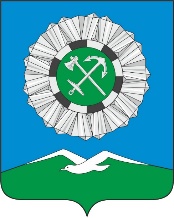 РОССИЙСКАЯ ФЕДЕРАЦИЯ Иркутская область Слюдянское муниципальное образованиеАДМИНИСТРАЦИЯ СЛЮДЯНСКОГО ГОРОДСКОГО ПОСЕЛЕНИЯСлюдянского районаг. СлюдянкаПОСТАНОВЛЕНИЕНа основании протокола проведения публичных слушаний по вопросу отклонения от предельных параметров разрешённого строительства, реконструкции объектов капитального строительства в отношении земельного участка от 05.10.2020 г., в соответствии со ст. 5.1,  ст. 39  Градостроительного кодекса Российской Федерации,  ст. 14 Федерального закона от 06.10.2003 г. № 131-ФЗ «Об общих принципах организации местного самоуправления в Российской Федерации», ст. 47 Устава Слюдянского муниципального образования, зарегистрированного Главным управлением Министерства юстиции Российской Федерации по Сибирскому федеральному округу 23 декабря 2005 года №RU385181042005001, с изменениями и дополнениями, зарегистрированными Управлением Министерства юстиции Российской Федерации по Иркутской области от 14 мая 2020 года №RU385181042020002,ПОСТАНОВЛЯЮ:Предоставить гр. Козловой Гулие Габдулловне разрешение на отклонение от предельных параметров разрешённого строительства, реконструкции объектов капитального строительства в части уменьшения допустимой минимальных отступов от границ смежного земельного участка с северо-западной стороны с 3м до 1,45м принадлежащего на праве собственности заявителю на основании договора купли-продажи от 20.10.2006 г., с кадастровым номером 38:25:010123:90, общей площадью 998 м2, расположенного по адресу: Иркутская область, Слюдянский район, г. Слюдянка, ул. Ленина, 154, с видом разрешённого использования – для эксплуатации индивидуального жилого дома.Гражданке Козловой Гулие Габдулловне:получить Уведомление о соответствии указанных в уведомлении о планируемых строительстве или реконструкции объекта индивидуального жилищного строительства или садового дома параметров объекта индивидуального жилищного строительства или садового дома установленным параметрам и допустимости размещения объекта индивидуального жилищного в администрации Слюдянского городского поселения, расположенной по адресу: Иркутская область, Слюдянский район, г. Слюдянка, ул. Советская, 34.Осуществить реконструкцию индивидуального жилого дома на земельном участке с кадастровым номером 38:25:010123:90 общей площадью 998 м2, расположенного по адресу: Иркутская область, Слюдянский район, г. Слюдянка, ул. Ленина, 154 в соответствии со строительными нормами, действующими на территории Российской Федерации с соблюдением требований Федерального Закона от 22.07.2008 года № 123-ФЗ «Технический регламент о требованиях пожарной безопасности», в соответствии с СП 55.1330.2011, СП 1.13130.2013.Опубликовать настоящее постановление в газете «Славное море» или в приложении к данному периодическому изданию, а также разместить на  официальном сайте администрации Слюдянского муниципального образования в сети «Интернет» https://www.gorod-sludyanka.ru/.Контроль за исполнением настоящего постановления возложить на отдел архитектуры и градостроительства администрации Слюдянского городского поселения.Глава Слюдянскогомуниципального образования                                                                                  В.Н. Сендзяк        от07.10.2020№598О предоставлении разрешения на отклонение от предельных параметров разрешенного строительства для строительства индивидуального жилого дома